附件第十八届中国科协年会学术交流分会场
征文要求一、论文征集要求（一）论文所反映的信息和学术成果须是2012－2016年完成的；年会论文集只收录未曾发表的论文，第一作者每人限投一篇论文，且每篇论文只能投一个分会场，一稿多投将被取消收录资格。（二）论文请勿涉及保密内容，请作者确保论文内容的真实性和客观性，文责自负。（三）请根据论文内容按照已设立的分会场主题投稿，将论文全文、报名表等报送相应分会场组织单位。其中，报名参加国际分会场者请投递英文文章，并附中文摘要。（四）论文投送截止日期为2016年7月31日（以当地邮戳为准），请同时提供论文打印稿、电子版及报名表，通过第十八届中国科协年会网络平台（http://2016.cast.org.cn）注册个人信息、提交论文。（五）请自留底稿，论文入选与否，均不退还来稿。本届年会论文集收录的文章可另投其他学术期刊发表。（六）为扩大年会学术成果影响，拟将论文集向有关论文收藏机构和检索机构推荐。凡未向年会作特殊声明者，视为已同意授权推荐。二、中文论文格式要求1.论文排版要求。论文需报送全文，文稿请用Word录入排版，A4版面，单倍行距，页边距上下各2.54cm、左右各2.54cm，页眉页脚取默认值，插入页码居中。文题和正文中的数字及西文字母用Times New Roman字体。全文字数不超过5000字，版面不超过5页。2.文章结构。论文应依次包含论文题目、作者姓名、作者单位及通讯地址、摘要、关键词、正文、参考文献、作者简介等。其中，论文题目、作者姓名、作者单位、通讯地址、邮编、摘要、关键词分别用中英文表示。论文应完整且简明扼要，需包括必要的研究背景、研究方法、研究结果与分析等；应保留涉及主要观点的图片、曲线和表格，并注明数据来源。根据论文集出版需要，编辑有权对稿件进行删改。3.论文题目。三号黑体，居中排，文头顶空一行，段后空0.5行。题目中如有副标题，另起一行，小三黑体。4.作者姓名。小三号楷体-GB2312，居中排，两字姓名中间空一全角格，作者之间用逗号区分，段后空0.5行。5.作者单位及通讯地址。按省名、城市名、邮编顺序排列，五号宋体，居中排，全部内容置于括号之中。作者单位与省市名之间用逗号，城市名与邮编之间空一全角格。作者单位多于一个在作者姓名处用上角标注，段前空0.5行、段后空1行。6.摘要。“摘要”二字小五号黑体；内容小五号宋体，不少于200字，段前段后各空0.5行。7.关键词。需列出3-5个。“关键词”三字小五号黑体，其他小五号宋体，第1个关键词应为二级学科名称，学科分类标准执行国家标准(GB/T13745－92)，中文关键词之间用分号，段前空0.5行、段后空1行。8.英文格式。英文字体均使用Times New Roman字体。其中，论文题目用三号字体、加粗、居中排，英文副标题另起一行，小三加粗，英文题目中，所有实词的首字母大写（虚词都小写）；作者姓名用四号字体、居中排，多位作者之间用逗号区分，姓大写，名首字母大写，中间不加连字符；作者单位及通讯地址用五号字体、居中排，全部内容置于括号之中，段后空一行；摘要，“Abstract”一词五号加粗，内容五号字体，不少于200个词，用过去时态叙述作者工作，用现在时态叙述作者结论；  关键词，“Keywords”一词五号加粗，内容五号字体。英文关键词之间用逗号。作者单位与摘要之间、关键词与正文之间分别空一行。（注：正文之前的所有内容左右各缩进2字符）9. 正文。五号宋体通排；文中所用计量单位，一律按国际通用标准或国家标准，并用英文书写，如hm2，kg等；文中年代、年月日、数字一律用阿拉伯数字表示。文中各级标题采用阿拉伯数字分级编序，一律左顶格排版。一级标题形如1，2，3，…排序；二级标题形如1.1,1.2,…排序；三级标题形如1.1.1,1.1.2,…排序。文中图、表应有自明性，且随文出现。图以10幅为限。尽量采用Word文档以插入表格方式制作三线表。图（表）须有图（表）题，紧随文后，且在同一页面。图中文字、符号或坐标图中的标目、标值须写清。标目应使用符合国家标准的物理量和单位符号。表的内容切忌与插图和文字内容重复。正文中的各级标题、图、表体例见表1、表2：表1  标题体例表2  图、表、注释及参考文献体例如： 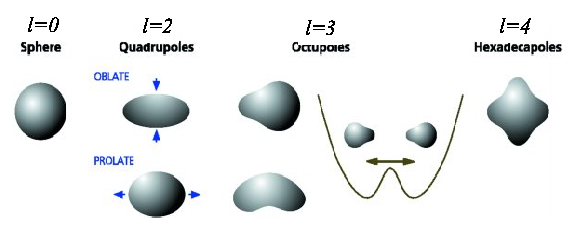 图1  时原子核的极形变的形状示意图表1  表题注：	表注采用小5号宋体
公式主体居中，编号右对齐，如下所示。        (1)                   (2)10. 参考文献。文章必须有参考文献，请列主要的参考文献，在文中对应位置以右上角标的形式标注；“参考文献”四字作为标题，五号黑体，居中，段前段后各空0.5行；参考文献内容用小五号宋体；参考文献按文中出现的先后顺序编号，文献著录格式如下:(1)连续出版物：[序号]作者.文题[J].刊名，年，卷(期)：起始页码-终止页码.(2)专著：[序号]作者.书名[M] .版本（第1版不著录）,出版地：出版者，出版年:起始页码-终止页码.(3)译著：[序号]作者.书名[M].译者.出版地：出版者，出版年:起始页码-终止页码.(4)论文集：[序号] 作者.题名［C］//编著者.论文集名.出版地：出版者，出版年：起始页码-终止页码.(5)学位论文：[序号]作者.文题[D].所在城市：保存单位，年份:起始页码-终止页码.(6)专利：[序号]申请者.专利名[P].国名:专利号，发布日期.(7)技术标准：[序号]技术标准代号.技术标准名称[S].(8)技术报告：[序号]作者.文题[R].报告代码及编号，地名：责任单位，年份.(9)报纸文章：[序号]作者.文题[N].报纸名，出版日期(版次).(10)在线文献(电子公告)：[序号]作者.文题[EB/OL].[日期].http://…(11)光盘文献(数据库)：[序号]作者.[DB/CD].出版地：出版者，出版日期.（注：文献作者3名以内全部列出，4名及以上则列前3名，后加 “，等”。）11.作者简介。请在正文首页以脚注形式附第一作者简介，“作者简介”四字小五号黑体左起顶格排；作者简介内容100字以内，包括姓名、性别、职称、研究领域；参加的全国学会名称、中国科协个人会员登记号（相当于中国科学技术工作者个人的学术号，如您目前尚无，可通过加入相应的学会得到，已是会员的，可向学会索要。学会的联系方法请登录中国科协网站查询）、电话、E-mail等。内容除电话、E-mail使用Times New Roman字体，其余使用小五号宋体。12.责任编辑。责任编辑信息请在括号内标注，小五号楷体加粗，居右，“责任编辑”与作者姓名间空2个字符，段前空1行；多名责编中间用逗号隔开。三、英文论文格式要求1.论文排版要求。论文需报送全文，文稿请用Word录入排版，A4版面，单倍行距，页边距上下各2.54cm、左右各2.54cm，页眉页脚取默认值，插入页码居中。全文字数不超过5000字，版面不超过5页。全文使用Times New Roman字体。2.文章结构。论文应依次包含论文题目、作者姓名、作者单位及通讯地址、摘要、关键词、正文、参考文献、作者简介等。3.论文题目。三号字体、加粗，居中排；副标题另起一行，小三加粗；英文题目中，所有实词的首字母大写（虚词都小写）。4.作者姓名。作者姓名用四号字体、居中排，多位作者之间用逗号区分，姓大写、加粗，名首字母大写，中间不加连字符，段前空1行。5.作者单位及通讯地址。作者单位及通讯地址用五号字体、居中排，全部内容置于括号之中，段后空一行。6.摘要。“Abstract”一词五号加粗，内容五号字体，不少于200个词，用过去时态叙述作者工作，用现在时态叙述作者结论。7.关键词。“Keywords”一词五号加粗，内容五号字体。英文关键词之间用逗号，需列出3－5个。（注：正文之前的所有内容左右各缩进2字符）8.正文。五号Times New Roman通排，首行缩进１字符，采用单倍行距；文中所用计量单位，一律按国际通用标准或国家标准，如hm2，kg等；文中年代、年月日、数字一律用阿拉伯数字表示。文中各级标题采用阿拉伯数字分级编序，一律左顶格排版。一级标题形如1，2，3，…排序；二级标题形如1.1,1.2,…排序；三级标题形如1.1.1,1.1.2,…排序。表1  标题体例文中图、表应有自明性，且随文出现。图以10幅为限。尽量采用Word文档以插入表格方式制作三线表。图（表）须有图（表）题，紧随文后，且在同一页面。图中文字、符号或坐标图中的标目、标值须写清。标目应使用符合国家标准的物理量和单位符号。表的内容切忌与插图和文字内容重复。表2  图、表、注释及参考文献体例如： Table    Caption of Example Table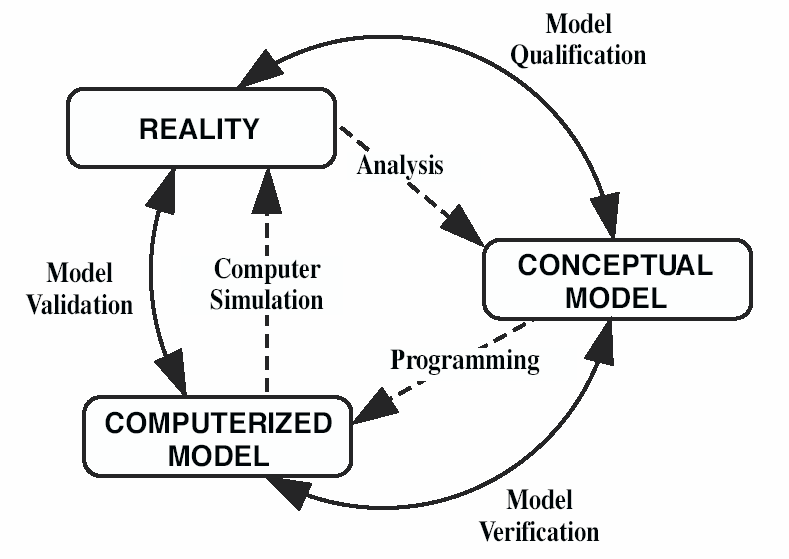 Fig.2 Verification, Validation and Qualification			()					()9.参考文献。文章必须有参考文献，请列出主要的参考文献，在文中对应位置以右上角标的形式标注，e.g.,[1]；并以“References”作为标题，五号加粗，居中，段前段后各空0.5行；参考文献内容用小五号字体；参考文献按文中出现的先后顺序编号，首行缩进1字符；分别列出：[序号]，作者，书名或杂志名称, 出版地, 出版者，出版年份, 以及起止页等。10.作者简介。请在正文首页以脚注形式附第一作者简介，“Author Biography”小五号加粗左起顶格排。内容控制在100字以内，包括姓名、性别、职称、研究领域、电话以及E-mail等。11.责任编辑。责任编辑信息请在括号内标注，小五号楷体加粗，居右，“责任编辑”与作者姓名间空2个字符，段前空1行；多名责编中间用逗号隔开。标题级别字体字号格  式说明与举例一级标题宋体四号加粗顶格排，单占行，段前段后各空0.5行阿拉伯数字后空1格，如“1 概述”二级标题宋体小四加粗顶格排，单占行，段前段后各空0.5行如“1.1 仿真实现方法”三级标题宋体五号加粗顶格排，单占行，段前段后各空0.5行如“1.1.1 管网仿真实现方法”四级标题五号宋体左空2字，右空1字，接排正文阿拉伯数字加括号，如“（1）”允许用于无标题段落注：当两级标题在一起时，将两级标题看成一体，两级标题间不空行，上面（上级标题）前空0.5行，下面（下级标题）后空0.5行。注：当两级标题在一起时，将两级标题看成一体，两级标题间不空行，上面（上级标题）前空0.5行，下面（下级标题）后空0.5行。注：当两级标题在一起时，将两级标题看成一体，两级标题间不空行，上面（上级标题）前空0.5行，下面（下级标题）后空0.5行。注：当两级标题在一起时，将两级标题看成一体，两级标题间不空行，上面（上级标题）前空0.5行，下面（下级标题）后空0.5行。内 容字体字号格    式说    明图题五号黑体排图下，居中，单占行图号按流水排序，如“图1”“图2”图注小五号宋体排图题下，居中，接排序号按流水排序，如“注：1. 2.”表题五号黑体排表上，居中，可在斜杠后接排计量单位，组合单位需加括号如“表5 几种车辆的速度/(km/h)”表序号按流水排序，如“表1”、“表2”表栏头小五号宋体各栏居中，计量单位格式同上图文/表文小五号宋体表文首行前空1字，段中可用标点，段后不用标点基本要求表中文字小5号Times New Roman字体。物理量和计量单位表中的物理量和计量单位必须符合国家标准和国际标准。标题级别字体字号格  式说明与举例一级标题Times New Roman四号加粗顶格排，单占行，段前段后各空0.5行阿拉伯数字后空1全角，如“1　INTRODUCTION”二级标题Times New Roman小四加粗顶格排，单占行，段前段后各空0.5行阿拉伯数字后空1全角，如“1.1　Header, Footer, Page Numbering”三级标题Times New Roman五号加粗顶格排，单占行，段前段后各空0.5行阿拉伯数字后空1全角，如“1.1.1　 Fonts”注：当两级标题在一起时，将两级标题看成一体，两级标题间不空行，上面（上级标题）前空0.5行，下面（下级标题）后空0.5行。注：当两级标题在一起时，将两级标题看成一体，两级标题间不空行，上面（上级标题）前空0.5行，下面（下级标题）后空0.5行。注：当两级标题在一起时，将两级标题看成一体，两级标题间不空行，上面（上级标题）前空0.5行，下面（下级标题）后空0.5行。注：当两级标题在一起时，将两级标题看成一体，两级标题间不空行，上面（上级标题）前空0.5行，下面（下级标题）后空0.5行。内 容字体字号格    式说    明表题五号、加粗排表上，居中 ,段前1行、段后0.5行如“Table 1Caption of Example Table”表序号按流水排序，如“Table 1”、“Table 2”表栏头五号各栏居左表格后空1行图题五号、加粗排图下，居中，单占行段前1行、段后0.5行图前空1行，图号按流水排序，如“Fig.1”“Fig.2”图注小五号排图题下，居中，接排图文/表文五号公式五号单占行，公式主体居中，编号右对齐公式前后各空1行HeaderXImproved(Flow control valves) Air operated valves4YesCheck valves2YesLine discharge check valves4YesPump discharge check valves3YesMotor driven pumps2YesMotor driven pumps2No